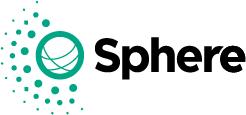 Introduction to Sphere Workshop Date: 			Saturday 3 December, 7-12h CET (5h)Participants: 		All Hands and Hearts staff and volunteers, Jaroslaw, PolandObjective:  	To familiarise participants with the structure of the Sphere Handbook, its principles and standards, and how to use them in humanitarian response.By the end of this workshop, participants will be able to:Explain the Sphere philosophy and use the Sphere handbook;apply minimum humanitarian standards and guidelines to specific challenges encountered in their daily work;demonstrate how listening to people and adjusting programming helps displaced persons in regaining dignity, well-being, and influence over their lives.Facilitators Sphere: 	Felicity Fallon (FF) and Daria Pistriak (DP)7h00-7h40	Welcome, introductions and warm-up exercise7h40-7h50	Sphere and you7h50-8h00	Break8h00-8h55	Deep dive into the Sphere handbook – Finding guidance on humanitarian topics e.g. mental health, protection, shelter, WASH, community engagement (group work using phones and PCs if participants have access)8h55-9h05	Break9h05-10h00	Deep dive into two Sphere minimum standards: 1) Access and water quality 2) Access to and use of toilets (practical exercise)10h00-10h05	Break10h05-10h35	How to use indicators to improve quality and accountability (group work using cartoons)10h35-10h55	The Humanitarian Charter10h55-11h	Break11h-11h30	Sphere quiz11h30-12h00	Q&A, next steps on your Sphere journey, evaluation